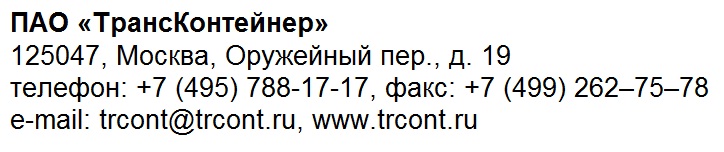 ГРУППА КОМПАНИЙ «ДЕЛО»ПРОТОКОЛ № 2/ККзаседания Конкурсной комиссии филиала публичного акционерного общества«Центр по перевозке грузов в контейнерах «ТрансКонтейнер»  на Северо-Кавказской железной дороге, состоявшегося «15» марта 2021 годаПрисутствовали:Кворум имеется. ПОВЕСТКА ДНЯ ЗАСЕДАНИЯ: Подведение итогов по «Открытый конкурс № ОКэ-НКПСКЖД-21-0001 по предмету закупки "Капитальный ремонт асфальтового покрытия на территории КТ Краснодар (Благоустройство территории ГТС, тротуар, литер 20, кадастровый номер отсутствует; Подъездная автодорога, литер 19, кадастровый №23:43:0306002:2617; Асфальтированная площадка для стоянки полуприцепов, литер 18, кадастровый №23:43:0306002:2621)"» (далее – Открытый конкурс).Процедура: ОКэ-НКПСКЖД-21-0001Докладчик: Дидык Максим ПетровичПо  пункту I повестки дня:1.1 Согласиться с выводами и предложениями Постоянной рабочей группы Конкурсной комиссии  филиала ПАО «ТрансКонтейнер» на Северо-Кавказской железной дороге (Протокол № 1/ПРГ заседания, состоявшегося «12» марта 2021 года) в части принятия решения допустить к участию в открытом конкурсе ОБЩЕСТВО С ОГРАНИЧЕННОЙ ОТВЕТСТВЕННОСТЬЮ "КРАЙ ДОР МАСТЕР" .1.2 Признать открытый конкурс № ОКэ-НКПСКЖД-21-0001   несостоявшимся на основании подпункта 2 пункта 2.9.11. документации о закупке и подпункта 2 пункта 140 Положения о закупках (на участия в конкурсе подана одна заявка).1.3 В соответствии с пунктом 2.9.12 документации о закупке и пунктом 141 Положения о закупках принять решение о заключении договора с единственным участником Открытого конкурса, ОБЩЕСТВО С ОГРАНИЧЕННОЙ ОТВЕТСТВЕННОСТЬЮ "КРАЙ ДОР МАСТЕР" , на следующих условиях:Предмет договора: Капитальный ремонт асфальтового покрытия на территории КТ Краснодар (Благоустройство территории ГТС, тротуар, литер 20, кадастровый номер отсутствует; Подъездная автодорога, литер 19, кадастровый №23:43:0306002:2617; Асфальтированная площадка для стоянки полуприцепов, литер 18, кадастровый №23:43:0306002:2621)Цена договора: 2 994 502 (два миллиона девятьсот девяносто четыре тысячи пятьсот два) рубля 80 копеек, в том числе НДС (20%) – 499083 (четыреста девяносто девять тысяч восемьдесят три) рубля 80 копеек. Единичные расценки: В соответствие с техническим заданиемУсловия оплаты: Заказчик в течение 14 (четырнадцати) календарных дней с даты  подписания Договора по выставленному Исполнителем счёту оплачивает аванс в размере 25 % стоимости работ, что составляет 748 625 (семьсот сорок восемь тысяч шестьсот двадцать пять) рублей 70 копеек. Окончательный расчет в размере 75 % от общей стоимости работ производится после подписания Сторонами акта сдачи-приемки выполненных Работ формы КС-2 (далее – акт формы КС-2), справки о стоимости выполненных работ и затрат формы КС-3 (далее – справка формы КС-3), акта о приеме-сдаче отремонтированных, реконструированных, модернизированных объектов основных средств формы ОС-3 (далее – акт формы ОС-3), путем перечисления денежных средств на расчетный счет Исполнителя на основании счета, счета-фактуры Исполнителя в течение 30 (тридцать) календарных дней с даты получения Заказчиком счета, счета-фактуры. Место оказания услуг/поставки товаров/выполнения работ: Российская Федерация, г. Краснодар, ул. Новороссийская 61аСрок оказания услуг/поставки товаров/выполнения работ: Срок начала выполнения Работ по настоящему Договору – с даты получения авансового платежа от Заказчика. Срок окончания выполнения Работ по настоящему Договору – в течение 25 (двадцать пять) календарных дней с даты перечисления авансового платежа от Заказчика на расчетный счет Исполнителя. Срок действия договора: Договор вступает в силу с даты его подписания Сторонами и действует до 31 декабря 2021 года, а по обязательствам Сторон – до полного их исполнения.Срок предоставления гарантии качества на оказываемые услуги/поставляемый товар/выполненные работы: Гарантийный срок на результаты Работ по  Договору: 25 (двадцать пять) месяцев с даты подписания акта формы ОС 3.1.4 Поручить Дидыку Максиму Петровичу;1.5 уведомить ОБЩЕСТВО С ОГРАНИЧЕННОЙ ОТВЕТСТВЕННОСТЬЮ "КРАЙ ДОР МАСТЕР" о принятом Конкурсной комиссией ПАО «ТрансКонтейнер» решении;1.6 обеспечить установленным порядком заключение договора с ОБЩЕСТВОМ С ОГРАНИЧЕННОЙ ОТВЕТСТВЕННОСТЬЮ "КРАЙ ДОР МАСТЕР".Решение принято единогласно.«15» марта 2021 г.Бабич Евгений ЕвгеньевичДиректор филиалаПредседатель комиссииГорина Наталья АлександровнаНачальник сектораЗаместитель председателя комиссииНикитина Наталья АнатольевнаНачальник сектораЧлен комиссииРакша Татьяна АнатольевнаВедущий бухгалтерЧлен комиссииЧудова Ирина ВасильевнаСпециалист по делопроизводствуСекретарь комиссииПредседатель ККПодпись имеетсяБабич Евгений ЕвгеньевичЗаместитель председателя ККПодпись имеетсяГорина Наталья АлександровнаСекретарь ККПодпись имеетсяЧудова Ирина Васильевна